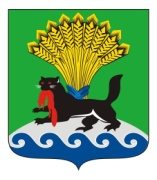 РОССИЙСКАЯ ФЕДЕРАЦИЯИРКУТСКАЯ ОБЛАСТЬИРКУТСКОЕ РАЙОННОЕ МУНИЦИПАЛЬНОЕ ОБРАЗОВАНИЕАДМИНИСТРАЦИЯПОСТАНОВЛЕНИЕот «30» января  2017г.					                                                        № 28О внесении изменений в уставмуниципального автономногоучреждения Иркутского районногомуниципального образования«Редакция газеты «Ангарские огни»»В целях совершенствования деятельности муниципального автономного учреждения Иркутского районного муниципального образования «Редакция газеты «Ангарские огни»», руководствуясь Федеральным законом от 03.11.2006 №174-ФЗ «Об автономных учреждениях», постановлением администрации Иркутского районного муниципального образования от 14.10.2010 №6597 «Об утверждении Порядка создания, реорганизации, изменения типа и ликвидации муниципальных учреждений Иркутского районного муниципального образования, а также утверждения уставов муниципальных учреждений Иркутского районного муниципального образования и внесения в них изменений», Уставом муниципального автономного учреждения Иркутского районного муниципального образования «Редакция газеты «Ангарские огни»», протоколом заседания Наблюдательного Совета муниципального учреждения ИРМО «Редакция газеты «Ангарские огни»» от 11.01.2017 № 1, ст.ст. 39, 45, 54 Устава Иркутского районного муниципального образования, администрация Иркутского районного муниципального образованияПОСТАНОВЛЯЕТ:В Устав муниципального автономного учреждения Иркутского районного муниципального образования «Редакция газеты «Ангарские огни»» (далее – Учреждение), утвержденный постановлением администрации от 03.11.2011 № 5695 «Об изменении типа муниципального учреждения Иркутского районного муниципального образования «Редакция газеты «Ангарские огни»» на муниципальное автономное учреждение Иркутского районного муниципального образования «Редакция газеты «Ангарские огни»», внести следующие изменения:абзац 3 пункта 1.6. раздела 1, изложить в следующей редакции: «Учреждение находится в ведении отдела по информационной политике администрации Иркутского районного муниципального образования»;подпункт 2 пункта 3.9. раздела 3 изложить в следующей редакции:« - бюджетные поступления в виде субсидий на финансовое обеспечение выполнения муниципального задания, рассчитанные с учетом нормативных затрат на выполнение работ физическими и  (или) юридическими лицам, нормативных затрат на содержание имущества Учреждения.»;в пункте 5.2. раздела 5 слова «сроком на три года» заменить словами «сроком до трех лет»;в пункте 6.1. раздела 6 цифру «7» заменить на цифру «9»;в пункте 6.2. раздела 6:в первом подпункте цифру «2» заменить на цифру «3»;во втором подпункте цифру «3» заменить на цифру «4».2.  Главному редактору Учреждения осуществить государственную регистрацию изменений в Устав Учреждения, в сроки установленные действующим законодательством.3.   Организационно-техническому управлению администрации района внести в оригинал постановления администрации Иркутского районного муниципального образования от 03.11.2011 № 5695 «Об изменении типа Муниципального учреждения Иркутского районного муниципального образования «Редакция газеты «Ангарские огни»» на Муниципальное автономное учреждение Иркутского районного муниципального образования «Редакция газеты «Ангарские огни»» информацию о внесении изменений.4.   Опубликовать настоящее постановление в газете «Ангарские огни», разместить на официальном сайте Иркутского районного муниципального образования www.irkraion.ru.5.  Контроль исполнения настоящего постановления возложить на начальника отдела по информационной политике Комитета по социальной политике администрации Иркутского районного муниципального образования.Мэр района                                                                                             Л.П. Фролов